ПредисловиеРоль Сектора радиосвязи заключается в обеспечении рационального, справедливого, эффективного и экономичного использования радиочастотного спектра всеми службами радиосвязи, включая спутниковые службы, и проведении в неограниченном частотном диапазоне исследований, на основании которых принимаются Рекомендации.Всемирные и региональные конференции радиосвязи и ассамблеи радиосвязи при поддержке исследовательских комиссий выполняют регламентарную и политическую функции Сектора радиосвязи. Политика в области прав интеллектуальной собственности (ПИС)Политика МСЭ-R в области ПИС излагается в общей патентной политике МСЭ-Т/МСЭ-R/ИСО/МЭК, упоминаемой в Резолюции МСЭ-R 1. Формы, которые владельцам патентов следует использовать для представления патентных заявлений и деклараций о лицензировании, представлены по адресу: http://www.itu.int/ITU-R/go/patents/en, где также содержатся Руководящие принципы по выполнению общей патентной политики МСЭ-Т/МСЭ-R/ИСО/МЭК и база данных патентной информации МСЭ-R.Электронная публикация
Женева, 2020 г. ITU 2020Все права сохранены. Ни одна из частей данной публикации не может быть воспроизведена с помощью каких бы то ни было средств без предварительного письменного разрешения МСЭ. РЕКОМЕНДАЦИЯ  МСЭ-R  BT.2111-1Спецификация испытательной таблицы цветных полос 
для телевизионных систем большого динамического диапазона(2017-2019)Сфера примененияВ настоящей Рекомендации подробно описаны эталонные испытательные таблицы для телевизионных систем большого динамического диапазона, определенных в Рекомендации МСЭ-R BT.2100.Ключевые словаЦветные полосы, HDR, HDR-TV, HLG, PQ, испытательная таблица, испытательный сигналАссамблея радиосвязи МСЭ,учитывая,a)	что испытательные таблицы обеспечивают удобные средства оценки показателей цветности и яркости в телевизионной системе;b)	что такая испытательная таблица может быть полезна для радиовещания в нескольких форматах или преобразования между этими форматами;c)	что использование испытательной таблицы может упростить испытательные процедуры и снизить вероятность неверной интерпретации параметров сигнала и несогласования систем,отмечая,что в Рекомендации МСЭ-R BT.2100 определены значения параметров изображения для телевидения большого динамического диапазона (HDR-TV) в целях использования при производстве программ и международном обмене программами,рекомендует,чтобы определенные в Приложении 1 испытательные таблицы были реализованы и могли быть использованы в целях производства и распределения в системах HDR-TV.Приложение 1
(нормативное)

Спецификация испытательной таблицы1	Нормативные ссылкиРекомендация МСЭ-R BT.471	Номенклатура и описание сигналов цветовых полос.Рекомендация МСЭ-R BT.709	Значения параметров стандартов ТВЧ для производства программ и международного обмена программами.Рекомендация МСЭ-R BT.2100	Значения параметров изображений для систем телевидения большого динамического диапазона для использования в производстве программ и международном обмене ими.2	ЦельЭталонная испытательная таблица предназначена для нескольких целей: –	контроль качества цветности и яркости на протяжении производственной цепочки;–	проверка и подстройка регулировки цветности и яркости вещательного оборудования, в частности видеомониторов;–	общее испытание оборудования для производства, выпуска и представления видеопрограмм;–	определение активности цепи видеосигнала и доступности связанного с ним звукового сигнала.Не предполагается, что эта испытательная таблица будет использоваться для регулировки уровня черного, оптимальным способом установки которого является использование сигнала PLUGE.3	Типы системТаблица, описанная в настоящей Рекомендации, предназначена для использования с Рекомендацией МСЭ-R ВТ.2100. Эти системы различаются по пропорциям кодирования цвета (или "колориметрии") и разрешению.4	Участки испытательной таблицыНа рисунке 1 показаны участки испытательной таблицы для системы HLG с узким диапазоном кодирования, на рисунке 2 показана таблица для системы PQ с узким диапазоном кодирования, и на рисунке 3 показана таблица для системы PQ с полным диапазоном кодирования. Схема цветов показана на рисунке 4. См. также Прилагаемые документы 1 и 2.РИСУНОК 1Подробное представление испытательной таблицы для узкого диапазона HLG РИСУНОК 2Подробное представление испытательной таблицы для узкого диапазона PQ РИСУНОК 3Подробное представление испытательной таблицы полного диапазона PQ ТАБЛИЦА 1 Размеры полос для форматов 2K, 4K и 8KРИСУНОК 4Схема цветов для испытательной таблицыТАБЛИЦА 2Уровень сигнала для узкого диапазона HLG ТАБЛИЦА 2 (окончание)ТАБЛИЦА 3Уровень сигнала для узкого диапазона PQ ТАБЛИЦА 3 (окончание)ТАБЛИЦА 4Уровень сигнала для полного диапазона PQРИСУНОК 5Уровни сигналов "пилы" для узкого диапазона HLG/PQ ТАБЛИЦА 5 Ширина "пилы" для узкого диапазона HLG/PQ: форматы 2K, 4K и 8KРИСУНОК 6Уровни сигналов "пилы" для полного диапазона PQ ТАБЛИЦА 6Ширина "пилы" для полного диапазона PQ: форматы 2K, 4K и 8KПрилагаемый документ 1
к Приложению 1
(информационный) 

Участки испытательной таблицы HLGРИСУНОК 7Цветные полосы: основными цветными полосами являются полосы 75% HLG, а сверху помещаются цветные полосы 100% HLG.Цветные полосы BT.709: эти полосы создаются путем использования HLG OETF и линейной матрицы. Цветные полосы BT.709 находятся в левой и правой нижних частях во избежание пересечения с основными цветными полосами на мониторе видеосигнала."Пила": уровни от −7% HLG до 109% HLG. На левом краю зеленой полосы уровень видеосигнала составляет 0%."Лестница": уровни от −7% HLG до 109% HLG. Левый край шага 0% находится на левом краю желтой полосы. Интервал между 0% HLG и 100% HLG составляет 10%. Ширина каждого шага соответствует половине цветной полосы. Сигнал шага и сигнал "пилы" помещаются так, чтобы они не пересекались на мониторе видеосигнала.Сигнал черного: состоит из уровней видеосигнала 0%, −2%, 0%, +2%, 0%, +4% и 0% и помещается внизу слева от ярких областей для лучшей наблюдаемости.Полосы серого цвета (справа и слева): эти области могут необязательно использоваться для включения других таблиц, предназначенных для конкретных потребностей.Прилагаемый документ 2
к Приложению 1
(информационный) 

Сигнал HLG на мониторе видеосигналаНа рисунке 8 показан сигнал HLG испытательной таблицы на мониторе видеосигнала.РИСУНОК 8Сигнал на мониторе видеосигнала (красный, зеленый и синий, соответственно)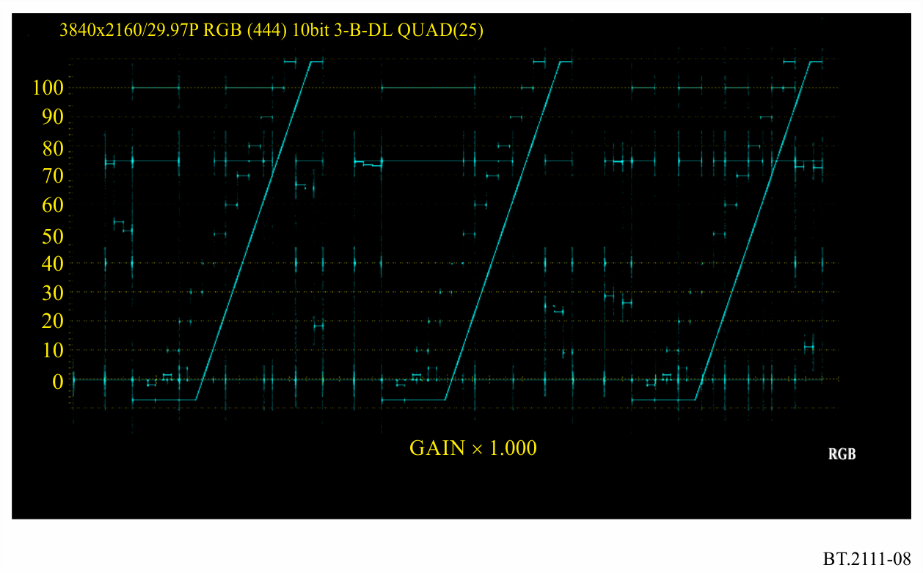 ______________Рекомендация  МСЭ-R  BT.2111-1(06/2019)Спецификация испытательной таблицы цветных полос для телевизионных систем большого динамического диапазонаСерия BTРадиовещательная служба 
(телевизионная)Серии Рекомендаций МСЭ-R(Представлены также в онлайновой форме по адресу: http://www.itu.int/publ/R-REC/en)Серии Рекомендаций МСЭ-R(Представлены также в онлайновой форме по адресу: http://www.itu.int/publ/R-REC/en)СерияНазваниеBOСпутниковое радиовещаниеBRЗапись для производства, архивирования и воспроизведения; пленки для телевиденияBSРадиовещательная служба (звуковая)BTРадиовещательная служба (телевизионная)FФиксированная службаMПодвижная служба, служба радиоопределения, любительская служба и относящиеся к ним спутниковые службыPРаспространение радиоволнRAРадиоастрономияRSСистемы дистанционного зондированияSФиксированная спутниковая службаSAКосмические применения и метеорологияSFСовместное использование частот и координация между системами фиксированной спутниковой службы и фиксированной службыSMУправление использованием спектраSNGСпутниковый сбор новостейTFПередача сигналов времени и эталонных частотVСловарь и связанные с ним вопросыПримечание. – Настоящая Рекомендация МСЭ-R утверждена на английском языке в соответствии с процедурой, изложенной в Резолюции МСЭ-R 1.Размер полосы
(пиксели)2K4K8Ka1 9203 8407 680b1 0802 1604 320c240480960d206412824e204408816f136272544g70140280h68136272i238476952j4388761 752k2825641 12810 битов10 битов10 битов12 битов12 битов12 битовОбласть изображенияR´G´B´R´G´B´100% белого9409409403 7603 7603 760100% желтого940940643 7603 760256100% голубого649409402563 7603 760100% зеленого64940642563 760256100% пурпурного940649403 7602563 760100% красного94064643 760256256100% синего64649402562563 76075% белого7217217212 8842 8842 88475% желтого721721642 8842 88425675% голубого647217212562 8842 88475% зеленого64721642562 88425675% пурпурного721647212 8842562 88475% красного72164642 88425625675% синего64647212562562 88440% серого4144144141 6561 6561 656Шаг −7% 444161616Шаг 0% 646464256256256Шаг 10%152152152608608608Шаг 20%23923923995695695610 битов10 битов10 битов12 битов12 битов12 битовОбласть изображенияR´G´B´R´G´B´Шаг 30%3273273271 3081 3081 308Шаг 40%4144144141 6561 6561 656Шаг 50%5025025022 0082 0082 008Шаг 60%5905905902 3602 3602 360Шаг 70%6776776772 7082 7082 708Шаг 80%7657657653 0603 0603 060Шаг 90%8528528523 4083 4083 408Шаг 100%9409409403 7603 7603 760Шаг 109%1 0191 0191 0194 0764 0764 076См. рисунок 5 и таблицу 5См. рисунок 5 и таблицу 5См. рисунок 5 и таблицу 5См. рисунок 5 и таблицу 5См. рисунок 5 и таблицу 5См. рисунок 5 и таблицу 575% желтого BT.709 7137193162 8522 8761 26475% голубого BT.709 5387097182 1522 8362 87275% зеленого BT.709 5127062962 0482 8241 18475% пурпурного BT.709 6512867052 6041 1442 82075% красного BT.709 6392691642 5561 07665675% синего BT.7092271477029085882 8080% черного646464256256256−2% черного484848192192192+2% черного808080320320320+4% черного99999939639639610 битов10 битов10 битов12 битов12 битов12 битовОбласть изображенияR´G´B´R´G´B´100% белого9409409403 7603 7603 760100% желтого940940643 7603 760256100% голубого649409402563 7603 760100% зеленого64940642563 760256100% пурпурного940649403 7602563 760100% красного94064643 760256256100% синего64649402562563 76010 битов10 битов10 битов12 битов12 битов12 битовОбласть изображенияR´G´B´R´G´B´58% белого5725725722 2882 2882 28858% желтого572572642 2882 28825658% голубого645725722562 2882 28858% зеленого64572642562 28825658% пурпурного572645722 2882562 28858% красного57264642 28825625658% синего64645722562562 28840% серого4144144141 6561 6561 656Шаг −7% 444161616Шаг 0%646464256256256Шаг 10%152152152608608608Шаг 20%239239239956956956Шаг 30%3273273271 3081 3081 308Шаг 40%4144144141 6561 6561 656Шаг 50%5025025022 0082 0082 008Шаг 60%5905905902 3602 3602 360Шаг 70%6776776772 7082 7082 708Шаг 80%7657657653 0603 0603 060Шаг 90%8528528523 4083 4083 408Шаг 100%9409409403 7603 7603 760Шаг 109%1 0191 0191 0194 0764 0764 076"Пила"См. рисунок 5 и таблицу 5См. рисунок 5 и таблицу 5См. рисунок 5 и таблицу 5См. рисунок 5 и таблицу 5См. рисунок 5 и таблицу 5См. рисунок 5 и таблицу 558% желтого BT.709 5685713812 2722 2841 52458% голубого BT.709 4845665711 9362 2642 28458% зеленого BT.709 4745643681 8962 2561 47258% пурпурного BT.709 5363615642 1441 4442 25658% красного BT.709 5303502562 1201 4001 02458% синего BT.7093172365621 2689442 2480% черного646464256256256−2% черного484848192192192+2% черного808080320320320+4% черного99999939639639610 битов10 битов10 битов12 битов12 битов12 битовОбласть изображенияR´G´B´R´G´B´100% белого1 0231 0231 0234 0954 0954 095100% желтого1 0231 02304 0954 0950100% голубого01 0231 02304 0954 095100% зеленого01 023004 0950100% пурпурного1 02301 0234 09504 095100% красного1 023004 09500100% синего001 023004 09558% белого5935935932 3752 3752 37558% желтого59359302 3752 375058% голубого059359302 3752 37558% зеленого0593002 375058% пурпурного59305932 37502 37558% красного593002 3750058% синего00593002 37540% серого4094094091 6381 6381 638Шаг 0% 000000Шаг 10%102102102410410410Шаг 20%205205205819819819Шаг 30%3073073071 2291 2291 229Шаг 40%4094094091 6381 6381 638Шаг 50%5125125122 0482 0482 048Шаг 60%6146146142 4572 4572 457Шаг 70%7167167162 8672 8672 867Шаг 80%8188188183 2763 2763 276Шаг 90%9219219213 6863 6863 686Шаг 100%1 0231 0231 0234 0954 0954 095"Пила"См. рисунок 6 и таблицу 6См. рисунок 6 и таблицу 6См. рисунок 6 и таблицу 6См. рисунок 6 и таблицу 6См. рисунок 6 и таблицу 6См. рисунок 6 и таблицу 658% желтого BT.709 5895923702 3562 3701 48058% голубого BT.709 4915865921 9642 3452 36858% зеленого BT.709 4785843551 9152 3391 42058% пурпурного BT.709 5513475842 2061 3892 33658% красного BT.709 5443342252 1781 33790058% синего BT.7092962015821 1848052 3280% черного000000+2% черного202020828282+4% черного414141164164164Ширина (пиксели)2K2K4K4K8K8KШирина (пиксели)10 битов12 битов10 битов12 битов10 битов12 битовA1 6801 6803 3603 3606 7206 720B5595591 1181 1172 2362 233C(1)1 0141 0152 0282 0314 0564 062D107106214212428425E(2)5959118119236239F(3)9359351 8701 8713 7403 743(1)	C соответствует диапазону уровня сигнала от 5 до 1018 при 10-битовом сигнале и от 17 до 4078 при 12-битовом сигнале в формате 8K, от 18 до 4078 при 12-битовом сигнале в формате 4K и от 20 до 4076 при 12-битовом сигнале в формате 2K.(2)	E соответствует диапазону уровня сигнала от 5 до 63 при 10-битовом сигнале и от 17 до 255 при 12-битовом сигнале в формате 8K, от 18 до 254 при 12-битовом сигнале в формате 4K и от 20 до 252 при 12-битовом сигнале в формате 2K.(3)	F соответствует диапазону уровня сигнала от 5 до 939 при 10-битовом сигнале и от 17 до 3759 при 12-битовом сигнале в формате 8K, от 18 до 3758 при 12-битовом сигнале в формате 4K и от 20 до 3756 при 12-битовом сигнале в формате 2K.(1)	C соответствует диапазону уровня сигнала от 5 до 1018 при 10-битовом сигнале и от 17 до 4078 при 12-битовом сигнале в формате 8K, от 18 до 4078 при 12-битовом сигнале в формате 4K и от 20 до 4076 при 12-битовом сигнале в формате 2K.(2)	E соответствует диапазону уровня сигнала от 5 до 63 при 10-битовом сигнале и от 17 до 255 при 12-битовом сигнале в формате 8K, от 18 до 254 при 12-битовом сигнале в формате 4K и от 20 до 252 при 12-битовом сигнале в формате 2K.(3)	F соответствует диапазону уровня сигнала от 5 до 939 при 10-битовом сигнале и от 17 до 3759 при 12-битовом сигнале в формате 8K, от 18 до 3758 при 12-битовом сигнале в формате 4K и от 20 до 3756 при 12-битовом сигнале в формате 2K.(1)	C соответствует диапазону уровня сигнала от 5 до 1018 при 10-битовом сигнале и от 17 до 4078 при 12-битовом сигнале в формате 8K, от 18 до 4078 при 12-битовом сигнале в формате 4K и от 20 до 4076 при 12-битовом сигнале в формате 2K.(2)	E соответствует диапазону уровня сигнала от 5 до 63 при 10-битовом сигнале и от 17 до 255 при 12-битовом сигнале в формате 8K, от 18 до 254 при 12-битовом сигнале в формате 4K и от 20 до 252 при 12-битовом сигнале в формате 2K.(3)	F соответствует диапазону уровня сигнала от 5 до 939 при 10-битовом сигнале и от 17 до 3759 при 12-битовом сигнале в формате 8K, от 18 до 3758 при 12-битовом сигнале в формате 4K и от 20 до 3756 при 12-битовом сигнале в формате 2K.(1)	C соответствует диапазону уровня сигнала от 5 до 1018 при 10-битовом сигнале и от 17 до 4078 при 12-битовом сигнале в формате 8K, от 18 до 4078 при 12-битовом сигнале в формате 4K и от 20 до 4076 при 12-битовом сигнале в формате 2K.(2)	E соответствует диапазону уровня сигнала от 5 до 63 при 10-битовом сигнале и от 17 до 255 при 12-битовом сигнале в формате 8K, от 18 до 254 при 12-битовом сигнале в формате 4K и от 20 до 252 при 12-битовом сигнале в формате 2K.(3)	F соответствует диапазону уровня сигнала от 5 до 939 при 10-битовом сигнале и от 17 до 3759 при 12-битовом сигнале в формате 8K, от 18 до 3758 при 12-битовом сигнале в формате 4K и от 20 до 3756 при 12-битовом сигнале в формате 2K.(1)	C соответствует диапазону уровня сигнала от 5 до 1018 при 10-битовом сигнале и от 17 до 4078 при 12-битовом сигнале в формате 8K, от 18 до 4078 при 12-битовом сигнале в формате 4K и от 20 до 4076 при 12-битовом сигнале в формате 2K.(2)	E соответствует диапазону уровня сигнала от 5 до 63 при 10-битовом сигнале и от 17 до 255 при 12-битовом сигнале в формате 8K, от 18 до 254 при 12-битовом сигнале в формате 4K и от 20 до 252 при 12-битовом сигнале в формате 2K.(3)	F соответствует диапазону уровня сигнала от 5 до 939 при 10-битовом сигнале и от 17 до 3759 при 12-битовом сигнале в формате 8K, от 18 до 3758 при 12-битовом сигнале в формате 4K и от 20 до 3756 при 12-битовом сигнале в формате 2K.(1)	C соответствует диапазону уровня сигнала от 5 до 1018 при 10-битовом сигнале и от 17 до 4078 при 12-битовом сигнале в формате 8K, от 18 до 4078 при 12-битовом сигнале в формате 4K и от 20 до 4076 при 12-битовом сигнале в формате 2K.(2)	E соответствует диапазону уровня сигнала от 5 до 63 при 10-битовом сигнале и от 17 до 255 при 12-битовом сигнале в формате 8K, от 18 до 254 при 12-битовом сигнале в формате 4K и от 20 до 252 при 12-битовом сигнале в формате 2K.(3)	F соответствует диапазону уровня сигнала от 5 до 939 при 10-битовом сигнале и от 17 до 3759 при 12-битовом сигнале в формате 8K, от 18 до 3758 при 12-битовом сигнале в формате 4K и от 20 до 3756 при 12-битовом сигнале в формате 2K.(1)	C соответствует диапазону уровня сигнала от 5 до 1018 при 10-битовом сигнале и от 17 до 4078 при 12-битовом сигнале в формате 8K, от 18 до 4078 при 12-битовом сигнале в формате 4K и от 20 до 4076 при 12-битовом сигнале в формате 2K.(2)	E соответствует диапазону уровня сигнала от 5 до 63 при 10-битовом сигнале и от 17 до 255 при 12-битовом сигнале в формате 8K, от 18 до 254 при 12-битовом сигнале в формате 4K и от 20 до 252 при 12-битовом сигнале в формате 2K.(3)	F соответствует диапазону уровня сигнала от 5 до 939 при 10-битовом сигнале и от 17 до 3759 при 12-битовом сигнале в формате 8K, от 18 до 3758 при 12-битовом сигнале в формате 4K и от 20 до 3756 при 12-битовом сигнале в формате 2K.Ширина (пиксели)2K2K4K4K8K8KШирина (пиксели)10 битов12 битов10 битов12 битов10 битов12 битовA1 6801 6803 3603 3606 7206 720B5515511 1021 1012 2042 201C(1)1 0221 0232 0442 0474 0884 094D107106214212428425(1)	C соответствует диапазону уровня сигнала от 1 до 1022 при 10-битовом сигнале и от 1 до 4094 при 12-битовом сигнале в формате 8K, от 2 до 4094 при 12-битовом сигнале в формате 4K и от 4 до 4092 при 12-битовом сигнале в формате 2K.(1)	C соответствует диапазону уровня сигнала от 1 до 1022 при 10-битовом сигнале и от 1 до 4094 при 12-битовом сигнале в формате 8K, от 2 до 4094 при 12-битовом сигнале в формате 4K и от 4 до 4092 при 12-битовом сигнале в формате 2K.(1)	C соответствует диапазону уровня сигнала от 1 до 1022 при 10-битовом сигнале и от 1 до 4094 при 12-битовом сигнале в формате 8K, от 2 до 4094 при 12-битовом сигнале в формате 4K и от 4 до 4092 при 12-битовом сигнале в формате 2K.(1)	C соответствует диапазону уровня сигнала от 1 до 1022 при 10-битовом сигнале и от 1 до 4094 при 12-битовом сигнале в формате 8K, от 2 до 4094 при 12-битовом сигнале в формате 4K и от 4 до 4092 при 12-битовом сигнале в формате 2K.(1)	C соответствует диапазону уровня сигнала от 1 до 1022 при 10-битовом сигнале и от 1 до 4094 при 12-битовом сигнале в формате 8K, от 2 до 4094 при 12-битовом сигнале в формате 4K и от 4 до 4092 при 12-битовом сигнале в формате 2K.(1)	C соответствует диапазону уровня сигнала от 1 до 1022 при 10-битовом сигнале и от 1 до 4094 при 12-битовом сигнале в формате 8K, от 2 до 4094 при 12-битовом сигнале в формате 4K и от 4 до 4092 при 12-битовом сигнале в формате 2K.(1)	C соответствует диапазону уровня сигнала от 1 до 1022 при 10-битовом сигнале и от 1 до 4094 при 12-битовом сигнале в формате 8K, от 2 до 4094 при 12-битовом сигнале в формате 4K и от 4 до 4092 при 12-битовом сигнале в формате 2K.